Vadovaudamasis Lietuvos Respublikos vietos savivaldos įstatymo 29 straipsnio 8 dalies 2 punktu, Lietuvos Respublikos civilinio kodekso 4.84, 4.85 straipsniais, Bendrojo naudojimo objektų administratoriaus atrankos ir skyrimo tvarkos aprašo, patvirtinto Lietuvos Respublikos Vyriausybės 2013 m. birželio 20 d. nutarimu Nr. 567 ,,Dėl Bendrojo naudojimo objektų administratoriaus atrankos ir skyrimo tvarkos aprašo patvirtinimo“, 19, 20, 21, 24 punktais, atsižvelgdamas į Kauno miesto savivaldybės administracijos direktoriaus 2016 m. lapkričio 8 d. įsakymą Nr. A-3200 „Dėl UAB ,,Senamiesčio ūkis“ įrašymo į Asmenų, pretenduojančių teikti daugiabučių namų bendrojo naudojimo objektų administravimo paslaugas Kauno miesto savivaldybės teritorijoje, sąrašą“, Kauno miesto savivaldybės administracijos direktoriaus 2020 m. sausio 16 d. įsakymą Nr. A-220 ,,Dėl įgaliojimų suteikimo Kauno miesto savivaldybės administracijos direktoriaus pavaduotojui Tadui Metelioniui“, butų ir kitų patalpų R. Kalantos g. 104 savininkų 2020 m. kovo 12 d. prašymą, Butų ir kitų patalpų savininkų R. Kalantos g. 104 balsavimo raštu balsų skaičiavimo komisijos 2020 m. rugsėjo 21 d. posėdžio protokolą Nr. 53-4-519:1. S k i r i u  penkeriems metams UAB ,,Senamiesčio ūkis“ (buveinė Islandijos g. 6, 01402 Vilnius, įmonės kodas 121452134, duomenys kaupiami ir saugomi Juridinių asmenų registre, PVM mokėtojo kodas LT214521314) daugiabučio namo R. Kalantos g. 104 (namo naudingasis plotas – 2211,48 kv. m, gyvenamosios paskirties patalpų skaičius – 30) bendrojo naudojimo objektų administratore (toliau – administratorius).2. N u s t a t a u,  kad:2.1. daugiabučio namo R. Kalantos g. 104 bendrojo naudojimo objektų administravimo tarifas – 0,0169 Eur už 1 kv. m (su PVM);2.2. administratoriaus įgaliojimai pasibaigia suėjus 1 punkte nurodytam terminui arba Lietuvos Respublikos civilinio kodekso 4.84 straipsnio 10 dalyje nustatytais atvejais.3. P r i p a ž į s t u netekusiu galios Kauno miesto savivaldybės administracijos direktoriaus 2019 m. balandžio 16 d. įsakymą Nr. A-1359 ,,Dėl daugiabučio namo R. Kalantos g. 104 bendrojo naudojimo objektų administratoriaus skyrimo“.4. Šis įsakymas per vieną mėnesį nuo jo paskelbimo arba įteikimo dienos gali būti skundžiamas Kauno apylinkės teismo Kauno rūmams (Laisvės al. 103, Kaunas) Lietuvos Respublikos civilinio proceso kodekso nustatyta tvarka.Elektroninio dokumento nuorašas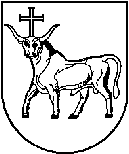 KAUNO MIESTO SAVIVALDYBĖS ADMINISTRACIJOS DIREKTORIUSKAUNO MIESTO SAVIVALDYBĖS ADMINISTRACIJOS DIREKTORIUSKAUNO MIESTO SAVIVALDYBĖS ADMINISTRACIJOS DIREKTORIUSĮSAKYMASĮSAKYMASĮSAKYMASDĖL DAUGIABUČIO NAMO R. KALANTOS G. 104 BENDROJO NAUDOJIMO OBJEKTŲ ADMINISTRATORIAUS SKYRIMO     DĖL DAUGIABUČIO NAMO R. KALANTOS G. 104 BENDROJO NAUDOJIMO OBJEKTŲ ADMINISTRATORIAUS SKYRIMO     DĖL DAUGIABUČIO NAMO R. KALANTOS G. 104 BENDROJO NAUDOJIMO OBJEKTŲ ADMINISTRATORIAUS SKYRIMO     2020 m. rugsėjo 28 d.  Nr. A-30402020 m. rugsėjo 28 d.  Nr. A-30402020 m. rugsėjo 28 d.  Nr. A-3040KaunasKaunasKaunasAdministracijos direktoriaus pavaduotojas, 
įgaliotas administracijos direktoriausTadas Metelionis